Муниципальное бюджетное общеобразовательное учреждение«Туруханская средняя школа №1» (МБОУ «Туруханская СШ№1»)    Согласовано                                                                                                                                                                        Утверждено                                                                                                                                                                                      зам. директора                                                                                                                                                                             Директор                                                                                                                                                                                                            Е. А. Чакуриди                                                                                                                                                          …… Т. В. Рыбянец                                                                                                                                        «31» августа 2022 г                                                                                                                                                     Приказ № 01- 03-51                                                                                                                                                                                 от «31» августа  2022 г.                                   РАБОЧАЯ  ПРОГРАММАучебного предмета «ЛИТЕРАТУРНОЕ ЧТЕНИЕ на родном языке» в  3 «А» классеАбрамова А.Ю.учителя начальных классов  2022/2023 учебный годРАЗДЕЛ 1. ПОЯСНИТЕЛЬНАЯ ЗАПИСКАРабочая программа по предмету «Литературное чтение на родном (русском) языке» для 3-4 классов составлена в соответствии со следующими документами:приказом Министерства образования и науки Российской Федерации от 06.10.2009 № 373 «Об утверждении и введении в действие федерального государственного стандарта начального общего образования» (с изменениями);Примерной основной образовательной программой начального общего образования, одобренной решением федерального учебно-методического объединения по общему образованию (в редакции протокола № 3/15 от 28.10.2015 федерального учебно-методического объединения по общему образованию);;\приказом Министерства просвещения Российской Федерации «Об утверждении федерального перечня учебников, допущенных к использованию при реализации имеющих государственную аккредитацию образовательных программ начального общего, основного общего, среднего общего образования организациями, осуществляющими образовательную деятельность», утверждённого от 20.05.2020 № 254 (с изменениями);приказом Министерства образования и науки Российской Федерации от 09.06.2016 № 699 «Об утверждении перечня организаций, осуществляющих выпуск учебных пособий, которые допускаются к использованию при реализации имеющих государственную аккредитацию образовательных программ»;основной образовательной программой начального общего образования МБОУ «ЯСШ № 15», утвержденной приказом директора от 26.08.2021 г. №235 (с изменениями).Рабочая программа рассчитана:        3 класс - на 1  час в неделю (17 учебных недели), 17 часов в год и составлена в соответствии с учебником «Литературное чтение на родном языке». 3 класс. Учебник для общеобразовательных организаций.   /[Александрова О.М., Беляева Н.В., Кузнецова М.И.- М.: «Просвещение», 2021         4 класс - на 1  час в неделю (17 учебных недели), 17 часов в год и составлена в соответствии с учебником «Литературное чтение на родном языке». 4 класс. Учебник для общеобразовательных организаций.   /[Александрова О.М., Беляева Н.В., Кузнецова М.И.- М.: «Просвещение», 2021РАЗДЕЛ 2. ПЛАНИРУЕМЫЕ РЕЗУЛЬТАТЫОсвоение программы по учебному предмету «Литературное чтение на родном (русском) языке» обеспечивает достижение обучающимися определенных личностных, метапредметных и предметных результатов.Реализация изучения учебного предмета «Литературное чтение на родном (русском) языке»  обеспечивает достижение обучающимися на уровне начального общего образования следующих личностных результатов:- формирование чувства гордости за свою Родину, её историю, российский народ, становление гуманистических и демократических ценностных ориентации многонационального российского общества;- формирование средствами литературных произведений целостного взгляда на мир в единстве и разнообразии природы, народов, культур и религий;-воспитание художественно-эстетического вкуса, эстетических потребностей, ценностей и чувств на основе опыта слушания и заучивания наизусть произведений художественной литературы;-развитие этических чувств, доброжелательности и эмоционально-нравственной отзывчивости, понимания и сопереживания чувствам других людей;-формирование уважительного отношения к иному мнению, истории и культуре других народов, выработка умения терпимо относиться к людям иной национальной принадлежности;-овладение начальными навыками адаптации к школе, к школьному коллективу;-принятие и освоение социальной роли обучающегося, развитие мотивов учебной деятельности и формирование личностного смысла учения;-развитие самостоятельности и личной ответственности за свои поступки на основе представлений о нравственных нормах общения;-развитие навыков сотрудничества со взрослыми и сверстниками в разных социальных ситуациях, умения избегать конфликтов и находить выходы из спорных ситуаций, умения сравнивать поступки героев литературных произведений со своими собственными поступками, осмысливать поступки героев;- наличие мотивации к творческому труду и бережному отношению к материальным и духовным ценностям, формирование установки на безопасный, здоровый образ жизни.-осознавать значимость чтения для личного развития;-формировать потребность в систематическом чтении;-использовать разные виды чтения (ознакомительное, изучающее, выборочное, поисковое); самостоятельно выбирать интересующую литературу.Метапредметными результатами изучения учебного предмета «Литературное чтение на родном (русском) языке» в 3-4 классе на уровне начального общего образования является формирование следующих универсальных учебных действий (УУД).3 класс:Личностные результаты:−     осознание основ российской гражданской идентичности, развитие чувства гордости за свою Родину, российский народ и историю России, осознание своей этнической и национальной принадлежности;−     понимание ценностей многонационального российского общества, осознание важности уважительного отношения к истории и культуре других народов; становление гуманистических и демократических ценностных ориентаций;−     развитие эстетических потребностей, ценностей и чувств;−     развитие этических чувств, доброжелательности и эмоционально- нравственной отзывчивости, понимания и сопереживания чувствам других людей;−     принятие и освоение социальной роли обучающегося, развитие мотивов учебной деятельности и формирование личностного смысла учения;−     совершенствование навыков сотрудничества со сверстниками, умения не создавать конфликтов и находить выходы из спорных ситуаций.Метапредметные результаты:Регулятивные УУД−     развитие умения планировать, контролировать и оценивать учебные действия в соответствии с поставленной задачей и условиями ее реализации; определять наиболее эффективные способы достижения результата;−     овладение начальными формами познавательной и личностной рефлексии.Познавательные УУД−     освоение способов решения проблем творческого и поискового характера;−     совершенствование умений использовать различные способы поиска, сбора, обработки, анализа, организации, передачи и интерпретации информации в соответствии с коммуникативными и познавательными задачами, совершенствование умения готовить свое выступление, соблюдая нормы этики и этикета.Коммуникативные УУД−     развитие умений слушать собеседника и вести диалог, признавать возможность существования различных точек зрения и права каждого иметь свою, излагать свое мнение и аргументировать свою точку зрения и оценку событий;−     совершенствование умений определять общую цель и пути ее достижения, договариваться о распределении функций и ролей в совместной деятельности.Предметные результаты:К концу третьего класса после изучения учебного предмета «Литературное чтение на родном (русском) языке» обучающиеся научатся:осознавать коммуникативно-эстетические возможности русского языка на основе изучения произведений русской литературы;−     осознавать значимость чтения русской литературы для познания мира, национальной истории и культуры;−     давать и обосновывать нравственную оценку поступков героев;− совершенствовать в процессе чтения произведений русской литературы читательские умения: читать вслух и про себя, владеть элементарными приемами интерпретации и анализа художественных, научно-популярных и учебных текстов;−     применять опыт чтения произведений русской литературы для речевого самосовершенствования: участвовать в обсуждении прослушанного/прочитанного текста, доказывать и подтверждать собственное мнение ссылками на текст; передавать содержание прочитанного или прослушанного с учетом специфики текста в виде пересказа (полного или краткого);− пользоваться справочными источниками для понимания и получения дополнительной информации.Обучающиеся получат возможность научиться:−  воспринимать художественную литературу как один из  видов искусства, соотносить впечатления       от прочитанных (прослушанных) произведений с впечатлениями от других видов искусства;   −     создавать проекты в виде текста или презентаций с аудиовизуальной поддержкой и пояснениями.4 класс:Регулятивные УУДОбучающийся научитсяовладение способностью принимать и сохранять цели и задачи учебной деятельности, поиска средств ее осуществления; освоение способов решения проблем творческого и поискового характера;формирование умения планировать, контролировать и оценивать учебные действияв соответствии с поставленной задачей и условиями ее реализации;определять наиболее эффективные способы достижения результата;формирование умения понимать причины успеха/неуспеха учебной деятельности ив сотрудничестве с учителем ставить новые учебные задачи;преобразовывать практическую задачу в познавательную;проявлять познавательную инициативу в учебном сотрудничестве; самостоятельно учитывать выделенные учителем ориентиры действия в новом учебном материале;осуществлять констатирующий и предвосхищающий контроль по результату и поспособу действия, актуальный контроль на уровне произвольного внимания;способности конструктивно действовать даже в ситуациях неуспеха;освоение начальных форм познавательной и личностной рефлексии;Познавательные УУДОбучающийся научитсяиспользование знаково-символических средств представления информации длясоздания моделей изучаемых объектов и процессов, схем решения учебных и практических задач;активное использование речевых средств и средств информационных и коммуникационных технологий (далее – ИКТ) для решения коммуникативных и познавательных задач; использование различных способов поиска (в справочных источниках и открытом учебном информационном пространстве сети Интернет), сбора, обработки, анализа, организации, передачи и интерпретации информации всоответствии с коммуникативными и познавательными задачами и технологиямиучебного предмета;в том числе умение вводить текст с помощью клавиатуры, фиксировать(записывать) в цифровой форме измеряемые величины и анализировать изображения, звуки, готовить свое выступление и выступать с аудио-, видео- и графическим сопровождением;соблюдать нормы информационной избирательности, этики и этикета;овладение навыками смыслового чтения текстов различных стилей и жанров всоответствии с целями и задачами;осознанно строить речевое высказывание в соответствии с задачами коммуникации и составлять тексты в устной и письменной формах;овладение логическими действиями сравнения, анализа, синтеза, обобщения,классификации по родовидовым признакам, установления аналогий и причинно-следственных связей, построения рассуждений, отнесения к известным понятиям;овладение начальными сведениями о сущности и особенностях объектов, процессов и явлений действительности (природных, социальных, культурных, технических и др.) в соответствии с содержанием конкретного учебного предмета;записывать, фиксировать информацию об окружающем мире с помощью инструментов ИКТ;осознанно и произвольно строить сообщения в устной и письменной форме; осуществлять выбор наиболее эффективных способов решения задач в зависимости от конкретных условий.Коммуникативные УУДОбучающийся научитсяготовность слушать собеседника и вести диалог; готовность признавать возможность существования различных точек зрения и права каждого иметь свою;излагать свое мнение и аргументировать свою точку зрения и оценкусобытий;определение общей цели и путей ее достижения;умение договариваться о распределении функций и ролей в совместнойдеятельности;осуществлять взаимный контроль в совместной деятельности, адекватнооценивать собственное поведение и поведение окружающих;готовность конструктивно разрешать конфликты посредством учета интересов сторон и сотрудничества.В результате изучения учебного предмета «Литературное чтение на родном (русском) языке» у четвероклассников будут сформированы следующие предметные результаты:Раздел 3. СОДЕРЖАНИЕ УЧЕБНОГО ПРЕДМЕТАОсновные содержательные линии программы для 3-4 класса (разделы программы) соотносятся с содержательными линиями основного курса Литературное чтение на родном (русском) языке.Виды речевой и читательской деятельностиАудирование (слушание)Восприятие на слух и понимание художественных произведений, отражающих национально-культурные ценности, богатство русской речи; умения отвечать на вопросы по воспринятому на слух тексту и задавать вопросы по содержанию воспринятого на слух текста.ЧтениеЧтение вслух. Постепенный переход от слогового к плавному осмысленному правильному чтению целыми словами вслух (скорость чтения в соответствии с индивидуальным темпом чтения, позволяющим осознать текст). Соблюдение орфоэпических норм чтения. Передача с помощью интонирования смысловых особенностей разных по виду и типу текстов.Чтение про себя. Осознание при чтении про себя смысла доступных по объему и жанру произведений. Понимание особенностей разных видов чтения.Чтение произведений устного народного творчества: русский фольклорный текст как источник познания ценностей и традиций народа.Чтение   текстов   художественных произведений, отражающих нравственно-этические ценности и идеалы, значимые для национального сознания и сохраняющиеся в культурном пространстве на протяжении многих эпох: любовь к Родине, вера, справедливость, совесть, сострадание и др. Черты русского национального характера: доброта, бескорыстие, трудолюбие, честность, смелость и др. Русские национальные традиции: единение, взаимопомощь, открытость, гостеприимство и др. Семейные ценности: лад, любовь, взаимопонимание, забота, терпение, почитание родителей. Отражение в русской литературе культуры православной семьи.     Мир русского детства: взросление, особенность отношений с окружающим миром, взрослыми и сверстниками; осознание себя как носителя и продолжателя русских традиций. Эмоционально-нравственная оценка поступков героев.Понимание особенностей русской литературы: раскрытие внутреннего мира героя, его переживаний; обращение к нравственным проблемам. Поэтические представления русского народа о мире природы (солнце, поле, лесе, реке, тумане, ветре, морозе, грозе и др.), отражение этих представлений в фольклоре и их развитие в русской поэзии и прозе. Сопоставление состояния окружающего мира с чувствами и настроением человека.Чтение информационных текстов: историко-культурный комментарий к произведениям, отдельные факты биографии авторов изучаемых текстов.Говорение (культура речевого общения)Диалогическая и монологическая речь. Участие в коллективном обсуждении прочитанных текстов, доказательство собственной точки зрения с опорой на текст; высказывания, отражающие специфику русской художественной литературы. Пополнение словарного запаса. Воспроизведение услышанного или прочитанного текста с опорой на ключевые слова, иллюстрации к тексту (подробный, краткий, выборочный пересказ текста).Соблюдение в учебных ситуациях этикетных форм и устойчивых формул‚ принципов этикетного общения, лежащих в основе национального речевого этикета.Декламирование (чтение наизусть) стихотворных произведений по выбору учащихся.Письмо (культура письменной речи)Создание небольших по объему письменных высказываний по проблемам, поставленным в изучаемых произведениях.Библиографическая культураВыбор книг по обсуждаемой проблематике, в том числе с опорой на список произведений для внеклассного чтения, рекомендованных в учебнике. Использование соответствующих возрасту словарей и энциклопедий, содержащих сведения о русской культуре.Круг чтенияПроизведения русского устного народного творчества; произведения классиков русской литературы XIX–ХХ вв. и современной отечественной литературы, отражающие национально-культурные ценности и традиции русского народа, особенности его мировосприятия. Основные темы детского чтения: художественные произведения о детстве, о становлении характера, о Родине, о выдающихся представителях русского народа (первооткрывателях, писателях, поэтах, художниках, полководцах), о праздниках, значимых для русской культуры, о детских фантазиях и мечтах.Литературоведческая пропедевтика (практическое освоение)Жанровое разнообразие изучаемых произведений: малые и большие фольклорные формы; литературная сказка; рассказ, притча, стихотворение. Прозаическая и поэтическая речь; художественный вымысел; сюжет; тема; герой произведения; портрет; пейзаж; ритм; рифма. Национальное своеобразие сравнений и метафор; их значение в художественной речи.Творческая деятельность обучающихся (на основе изученных литературных произведений)Интерпретация литературного произведения в творческой деятельности учащихся: чтение по ролям, инсценирование; создание собственного устного и письменного текста на основе художественного произведения с учетом коммуникативной задачи (для разных адресатов); с опорой на серию иллюстраций к произведению, на репродукции картин русских художников.Раздел 4. ТЕМАТИЧЕСКОЕ ПЛАНИРОВАНИЕТематическое планирование по «Литературному чтению на родном (русском) языке» для 3-4 классов составлено с учетом рабочей программы воспитания. Внесены темы, обеспечивающие реализацию следующих целевых приоритетов воспитания обучающихся НОО через изучение «Литературное чтение на родном (русском) языке»:•        развитие ценностного отношения к своей малой и большой Родине;•        развитие ценностного отношения к культуре как духовному богатству общества и важному условию ощущения человеком полноты проживаемой жизни, которое дают ему чтение и музыка на русском языке, искусство и театр, творческое самовыражение;•        развитие ценностного отношения к окружающим людям как безусловной и абсолютной ценности, как равноправным социальным партнерам, с которыми необходимо выстраивать доброжелательные и взаимоподдерживающие отношения, дающие человеку радость общения и позволяющие избегать чувства одиночества.3 а КЛАССКалендарно-тематическое планированиепо Литературному чтению на родном (русском) языке в 3 классе4 КЛАССКалендарно-тематическое планированиепо Литературному чтению на родном (русском) языке в 4 классеМуниципальное бюджетное общеобразовательное учреждение«Туруханская средняя школа №1» (МБОУ «Туруханская СШ№1»)    Согласовано                                                                                                                                                                        Утверждено                                                                                                                                                                                      зам. директора                                                                                                                                                                             Директор                                                                                                                                                                                                            Е. А. Чакуриди                                                                                                                                                          …… Т. В. Рыбянец                                                                                                                                        «31» августа 2022 г                                                                                                                                                     Приказ № 01- 03-51                                                                                                                                                                                 от «31» августа  2022 г.                                   РАБОЧАЯ  ПРОГРАММАучебного предмета «РОДНОЙ ЯЗЫК» в  3 «А» классеАбрамова А.Ю.учителя начальных классов  2022/2023 учебный годТематическое планирование     3 класс4 классПредметные УУД:Предметные УУД:Обучающийся научитсяОбучающийся получит возможностьнаучитьсяосознавать значимость чтения родной русской литературы для личного развития; для познания себя, мира, национальной истории и культуры; для культурной самоидентификации; для приобретения потребности в систематическом чтении русской литературы;  ориентироваться в нравственном содержании прочитанного, соотносить поступки героев с нравственными нормами, определять позиции героев художественного текста, позицию автора художественного текста, давать и обосновывать нравственную оценку поступков героев;владеть элементарными представлениями о национальном своеобразии метафор, олицетворений, эпитетов и видеть в тексте данные средства художественной выразительности;совершенствовать в процессе чтения произведений русской литературы читательские умения: чтение вслух и про себя, владение элементарными приемами интерпретации, анализа и преобразования художественных, научно-популярных и учебных текстов;применять опыт чтения произведений русской литературы для речевого самосовершенствования: умения участвовать в обсуждении прослушанного/прочитанного текста, доказывать и подтверждать собственное мнение ссылками на текст; передавать содержание прочитанного или прослушанного с учетом специфики текста в виде пересказа (полного или краткого); составлять устный рассказ на основе прочитанных произведений с учетом коммуникативной задачи (для разных адресатов), читать наизусть стихотворные произведения;самостоятельно выбирать интересующую литературу, формировать и обогащать собственный круг чтения; пользоваться справочными источниками для понимания и получения дополнительной информации.воспринимать        художественную        литературу        как один из видов искусства, соотносить впечатления от прочитанных (прослушанных) произведений с впечатлениями от других видов искусства;писать сочинения по поводу прочитанного в виде читательских аннотации или отзыва;создавать проекты в виде текста или презентаций с аудиовизуальной поддержкой и пояснениями;№п/пНаименование разделов и темУчебные часыКонтрольные работыПрактическая часть1Раздел 1.  Россия – родина моя«Родная страна во все времена сынами сильна» (4ч)«От праздника к празднику» (6ч)«О родной природе» (6ч)16 ч3.Повторение1 ч.ИТОГО17 ч№ п/п№ урока в теме№ урока в темеТема урокаДатаДатаДатаДатаПримечание№ п/п№ урока в теме№ урока в темеТема урокапланпланфактфактПримечаниеРаздел 1. Россия – Родина моя (16 часов)Родная страна во все времена сынами сильна  (4 ч)Раздел 1. Россия – Родина моя (16 часов)Родная страна во все времена сынами сильна  (4 ч)Раздел 1. Россия – Родина моя (16 часов)Родная страна во все времена сынами сильна  (4 ч)Раздел 1. Россия – Родина моя (16 часов)Родная страна во все времена сынами сильна  (4 ч)Раздел 1. Россия – Родина моя (16 часов)Родная страна во все времена сынами сильна  (4 ч)Раздел 1. Россия – Родина моя (16 часов)Родная страна во все времена сынами сильна  (4 ч)Раздел 1. Россия – Родина моя (16 часов)Родная страна во все времена сынами сильна  (4 ч)Раздел 1. Россия – Родина моя (16 часов)Родная страна во все времена сынами сильна  (4 ч)Раздел 1. Россия – Родина моя (16 часов)Родная страна во все времена сынами сильна  (4 ч)11.1Люди земли русской. Н. М. Коняев. «Правнуки богатырей» (фрагмент).Люди земли русской. Н. М. Коняев. «Правнуки богатырей» (фрагмент).Люди земли русской. Н. М. Коняев. «Правнуки богатырей» (фрагмент).2.1.2Л.М. Дёмин. «Рассказывает бывалый человек». В.А. Бахревский. «Семён Дежнёв».Л.М. Дёмин. «Рассказывает бывалый человек». В.А. Бахревский. «Семён Дежнёв».Л.М. Дёмин. «Рассказывает бывалый человек». В.А. Бахревский. «Семён Дежнёв».3.1.3О.М. Гурьян. «Мальчик из Холмогор».О.М. Гурьян. «Мальчик из Холмогор».О.М. Гурьян. «Мальчик из Холмогор».4.1.4М.В. Ломоносов. «Вечернее размышление о Божьем величестве». А.Н. Майков. Ломоносов.М.В. Ломоносов. «Вечернее размышление о Божьем величестве». А.Н. Майков. Ломоносов.М.В. Ломоносов. «Вечернее размышление о Божьем величестве». А.Н. Майков. Ломоносов.От праздника к празднику (6 ч)От праздника к празднику (6 ч)От праздника к празднику (6 ч)От праздника к празднику (6 ч)От праздника к празднику (6 ч)От праздника к празднику (6 ч)От праздника к празднику (6 ч)От праздника к празднику (6 ч)От праздника к празднику (6 ч)5.1.5Всякая душа празднику рада. В.А. Никифоров-Волгин. «Серебряная метель».Всякая душа празднику рада. В.А. Никифоров-Волгин. «Серебряная метель».Всякая душа празднику рада. В.А. Никифоров-Волгин. «Серебряная метель».6.1.6А. И. Куприн. «Пасхальные колокола» (фрагмент).А. И. Куприн. «Пасхальные колокола» (фрагмент).А. И. Куприн. «Пасхальные колокола» (фрагмент).7.1.7Е.В. Григорьева. «Радость». А.А. Коринфский. «Христославы».Е.В. Григорьева. «Радость». А.А. Коринфский. «Христославы».Е.В. Григорьева. «Радость». А.А. Коринфский. «Христославы».8.1.8А.Н. Майков. «Христос Воскрес!» А.И. Куприн. «Пасхальные колокола».А.Н. Майков. «Христос Воскрес!» А.И. Куприн. «Пасхальные колокола».А.Н. Майков. «Христос Воскрес!» А.И. Куприн. «Пасхальные колокола».9.1.9С. Чёрный. «Пасхальный визит» (фрагмент).С. Чёрный. «Пасхальный визит» (фрагмент).С. Чёрный. «Пасхальный визит» (фрагмент).10.1.10К.М. Фофанов. «Под напев молитв пасхальных».К.М. Фофанов. «Под напев молитв пасхальных».К.М. Фофанов. «Под напев молитв пасхальных».О родной природе (6 ч)О родной природе (6 ч)О родной природе (6 ч)О родной природе (6 ч)О родной природе (6 ч)О родной природе (6 ч)О родной природе (6 ч)О родной природе (6 ч)О родной природе (6 ч)11.1.11Неразгаданная тайна — в чащах леса…И. С. Никитин. «Лес».Неразгаданная тайна — в чащах леса…И. С. Никитин. «Лес».Неразгаданная тайна — в чащах леса…И. С. Никитин. «Лес».12.1.12К. Г. Паустовский. «Клад».К. Г. Паустовский. «Клад».К. Г. Паустовский. «Клад».13.1.13Течет, течёт – не вытечет. Загадки.М. М. Пришвин. «Река».Течет, течёт – не вытечет. Загадки.М. М. Пришвин. «Река».Течет, течёт – не вытечет. Загадки.М. М. Пришвин. «Река».14.1.14В. П. Астафьев. «Ночь темная тёмная»В. П. Астафьев. «Ночь темная тёмная»В. П. Астафьев. «Ночь темная тёмная»15.1.15В.Г. Распутин. «Горные речки».В.Г. Распутин. «Горные речки».В.Г. Распутин. «Горные речки».16.1.16Шёл седой старик туман И. П. Токмакова. «Туман».В.П. Астафьев. «Зорькина песня».Шёл седой старик туман И. П. Токмакова. «Туман».В.П. Астафьев. «Зорькина песня».Шёл седой старик туман И. П. Токмакова. «Туман».В.П. Астафьев. «Зорькина песня».Раздел 3. Повторение (1 ч)Раздел 3. Повторение (1 ч)Раздел 3. Повторение (1 ч)Раздел 3. Повторение (1 ч)Раздел 3. Повторение (1 ч)Раздел 3. Повторение (1 ч)Раздел 3. Повторение (1 ч)Раздел 3. Повторение (1 ч)Раздел 3. Повторение (1 ч)17.2.1Подведение итогов года. Выставка творческих работ.Подведение итогов года. Выставка творческих работ.Подведение итогов года. Выставка творческих работ.№п/пНаименование разделов и темУчебные часыКонтрольные работыПрактическая часть1Раздел 1.  Россия – родина моя«Люди земли Русской» (5ч) «О родной природе» (11ч)16 ч2.Повторение1 ч.ИТОГО17 ч№ п/п№ урока в теме№ урока в темеТема урокаДатаДатаДатаДатаПримечание№ п/п№ урока в теме№ урока в темеТема урокапланпланфактфактПримечаниеРаздел 1. Россия – Родина моя (16 часов)Люди земли русской  (5 ч)Раздел 1. Россия – Родина моя (16 часов)Люди земли русской  (5 ч)Раздел 1. Россия – Родина моя (16 часов)Люди земли русской  (5 ч)Раздел 1. Россия – Родина моя (16 часов)Люди земли русской  (5 ч)Раздел 1. Россия – Родина моя (16 часов)Люди земли русской  (5 ч)Раздел 1. Россия – Родина моя (16 часов)Люди земли русской  (5 ч)Раздел 1. Россия – Родина моя (16 часов)Люди земли русской  (5 ч)Раздел 1. Россия – Родина моя (16 часов)Люди земли русской  (5 ч)Раздел 1. Россия – Родина моя (16 часов)Люди земли русской  (5 ч)1.1.1Е.В. Мурашова. Каффа.Е.В. Мурашова. Каффа.Е.В. Мурашова. Каффа.2.1.2К.И. Кунин. За три моря. Путешествие Афанасия Никитина. Афанасий Никитин. Хождение за три моряК.И. Кунин. За три моря. Путешествие Афанасия Никитина. Афанасий Никитин. Хождение за три моряК.И. Кунин. За три моря. Путешествие Афанасия Никитина. Афанасий Никитин. Хождение за три моря3.1.3В.А. Гагарин. Мой брат ЮрийВ.А. Гагарин. Мой брат ЮрийВ.А. Гагарин. Мой брат Юрий4.1.4Ю.А. Гагарин. Сто восемь минутЮ.А. Гагарин. Сто восемь минутЮ.А. Гагарин. Сто восемь минут5.1.5Г.С. Титов. Наш ГагаринГ.С. Титов. Наш ГагаринГ.С. Титов. Наш ГагаринО родной природе (11 ч)О родной природе (11 ч)О родной природе (11 ч)О родной природе (11 ч)О родной природе (11 ч)О родной природе (11 ч)О родной природе (11 ч)О родной природе (11 ч)О родной природе (11 ч)6.1.6Мороз невелик, да стоять не велит. Загадки и пословицыМороз невелик, да стоять не велит. Загадки и пословицыМороз невелик, да стоять не велит. Загадки и пословицы7.1.7Морозко. Отрывок из русской народной сказкиМорозко. Отрывок из русской народной сказкиМорозко. Отрывок из русской народной сказки8.   1.8В.Ф. Одоевский. Мороз ИвановичВ.Ф. Одоевский. Мороз ИвановичВ.Ф. Одоевский. Мороз Иванович9.1.9Д.Б. Кедрин. Мороз на стеклахД.Б. Кедрин. Мороз на стеклахД.Б. Кедрин. Мороз на стеклах10.  1.10Н.Н. Асеев. Такой мороз. В.Д. Берестов. МорозН.Н. Асеев. Такой мороз. В.Д. Берестов. МорозН.Н. Асеев. Такой мороз. В.Д. Берестов. Мороз11.1.11На небе стукнет, на земле слышно. ЗагадкиНа небе стукнет, на земле слышно. ЗагадкиНа небе стукнет, на земле слышно. Загадки12.1.12М.М. Зощенко. ГрозаМ.М. Зощенко. ГрозаМ.М. Зощенко. Гроза13.1.13Н.Г. Гарин – Михайловский. Детство ТёмыН.Г. Гарин – Михайловский. Детство ТёмыН.Г. Гарин – Михайловский. Детство Тёмы14.1.14А.А. Блок. Перед грозой. А.А. Блок. После грозыА.А. Блок. Перед грозой. А.А. Блок. После грозыА.А. Блок. Перед грозой. А.А. Блок. После грозы15.1.15Ветер, ветер, ты могуч… ЗагадкиВетер, ветер, ты могуч… ЗагадкиВетер, ветер, ты могуч… Загадки16.1.16В.А. Солоухин. ВетерВ.А. Солоухин. ВетерВ.А. Солоухин. ВетерРаздел 3. Повторение (2 ч)Раздел 3. Повторение (2 ч)Раздел 3. Повторение (2 ч)Раздел 3. Повторение (2 ч)Раздел 3. Повторение (2 ч)Раздел 3. Повторение (2 ч)Раздел 3. Повторение (2 ч)Раздел 3. Повторение (2 ч)Раздел 3. Повторение (2 ч)17.1.17Подведение итогов года.Подведение итогов года.Подведение итогов года.Пояснительная записка (на уровень обучения)Программа «Русский (родной) язык» является составляющей предметной области «Родной язык и литературное чтение на родном языке».При организации деятельности по реализации предметной области «Родной язык и родная литература» общеобразовательным организациям следует опираться на следующие документы:1. Федеральный закон от 29декабря 2012 N 273-ФЗ (ред. от 01.05.2017) "Об образовании в Российской Федерации";2.Федеральный закон от 3 августа 2018 г. N 317-ФЗ"О внесении изменений в статьи 11 и 14 Федерального закона "Об образовании в Российской     Федерации". Федеральный закон от 29 декабря 2012 г. № 273-ФЗ «Об образовании в Российской Федерации» (далее – Федеральный закон об образовании);3.Закон Российской Федерации от 25 октября 1991 г. № 1807-1 «О языках народов Российской Федерации» (в редакции Федерального закона № 185-ФЗ);4. Постановление Главного государственного санитарного врача Российской Федерации от 29 декабря 2010 г. N 189 "Об утверждении СанПиН 2.4.2.2821-10 "Санитарно-эпидемиологические требования к условиям и организации обучения в общеобразовательных учреждениях”;5.  Приказ Министерства образования и науки Российской Федерации  от 17 декабря 2010 г. № 1897 «Об утверждении федерального государственного образовательного стандарта основного общего образования» (с изменениями и дополнениями от 29 декабря 2014 г., 31 декабря 2015 г.).6.Приказ Министерства просвещения Российской Федерации от 28 декабря 2018 N 345 (ред. от 08 мая 2019) "О федеральном перечне учебников, рекомендуемых к использованию при реализации имеющих государственную аккредитацию образовательных программ начального общего, основного общего, среднего общего образования".7. Письмо Министерства образования и науки Российской Федерации   от 09 октября 2017 № ТС-945/08 «О реализации прав граждан на получение образования на родном языке».8. Письмо Федеральной службы по надзору в сфере образования и науки от 20 июня 2018 г. № 05-192«О реализации прав на изучение родных языков из числа языков народов РФ в общеобразовательных организациях10. Учебного плана начального общего образования на 2022 - 2023 учебный год;11.Основной образовательной программы начального общего образования МБОУ «Туруханская СШ№1» Общаяхарактеристика учебного предмета, курсаЦели изучения курса русского родного языка в 1-4 классах:совершенствование  коммуникативных умений;развитие языковой интуиции;включение учащихся в практическую речевую;деятельность на русском языке;первое знакомство с фактами истории родного языка;расширение представлений о различных методахпознания языка.Основные задачи реализации содержания предметной области «Родной (русский) язык»: формирование первоначальных представленийединстве и многообразии языкового и культурного пространства России, о языке как основе национального самосознания. Развитие диалогической и монологической устной и письменной речи на родном языке, коммуникативных умений, нравственных и эстетических чувств, способностей к творческой деятельности на родном языке.Русский язык является родным языком русского народа, основой его духовной культуры. Он формирует и объединяет нацию, связывает поколения, обеспечивает преемственность и постоянное обновление национальной культуры. Изучение русского языка и владение им – могучее средство приобщения к духовному богатству русской культуры и литературы, основной канал социализации личности, приобщения еѐ к культурно-историческому опыту человечества.Родной язык, выполняя свои базовые функции общения и выражения мысли, обеспечивает межличностное и социальное взаимодействие людей, участвует в формировании сознания, самосознания и мировоззрения личности, является важнейшим средством хранения и передачи информации, культурных традиций и истории народа, говорящего на нѐм. Высокий уровень владения родным языком определяет способность аналитически мыслить, успешность в овладении способами интеллектуальной деятельности, умениями убедительно выражать свои мысли и точно понимать мысли других людей, извлекать и анализировать информацию из различных текстов, ориентироваться в ключевых проблемах современной жизни и в мире духовно-нравственных ценностей.Как средство познания действительности родной (русский) язык обеспечивает развитие интеллектуальных и творческих способностей ребенка, развивает его абстрактное мышление, память и воображение, формирует навыки самостоятельной учебной деятельности, самообразования и самореализации личности.Обучение родному (русскому) языку совершенствует нравственную и коммуникативную культуру ученика. Будучи формой хранения и усвоения различных знаний, русский язык неразрывно связан со всеми школьными предметами, имеет особый статус: является не только объектом изучения, но и средством обучения. Он влияет на качество усвоения всех других школьных предметов, а в дальнейшем способствует овладению будущей профессией.Содержание курса «Родной (русский) язык» направлено на удовлетворение потребности обучающихся в изучении родного языка как инструмента познания национальной культуры и самореализации в ней. Учебный предмет «Родной (русский) язык» не ущемляет права тех обучающихся, кто изучает иные (не русский) родные языки. Поэтому учебное время, отведѐнное ни изучение данной дисциплины, не может рассматриваться как время для углублѐнного изучения основного курса «Русский язык».содержании курса «Родной (русский) язык» предусматривается расширение сведений, имеющих отношение не к внутреннему системному устройству языка, а к вопросам реализации языковой системы в речи‚ внешней стороне существования языка: к многообразным связям русского языка с цивилизацией и культурой, государством и обществом. Программа учебного предмета отражает социокультурный контекст существования русского языка, в частности, те языковые аспекты, которые обнаруживают прямую, непосредственную культурно-историческую обусловленность.Важнейшими задачами курса являются приобщение обучающихся к фактам русской языковой истории в связи с историей русского народа, формирование преставлений школьников о сходстве и различиях русского и других языков в контексте богатства и своеобразия языков, национальных традиций и культур народов России и мира; расширение представлений о русской языковой картине мира, о национальном языке как базе общезначимых нравственно-интеллектуальных ценностей, поведенческих стереотипов и т.п., что способствует воспитанию патриотического чувства, гражданственности, национального самосознания и уважения к языкам и культурам других народов нашей страны и мира.Содержание курса направлено на формирование представлений о языке как живом, развивающемся явлении, о диалектическом противоречии подвижности и стабильности как одной из основных характеристик литературного языка, что способствует преодолению языкового нигилизма учащихся, пониманию важнейших социокультурных функций языковой кодификации.Программой предусматривается расширение и углубление межпредметного взаимодействия в обучении родному (русскому) языку не только в филологических образовательных областях, но и во всѐм комплексе изучаемых дисциплин естественнонаучного и гуманитарного циклов.Место предмета в учебном планеВ начале года в программе не предусмотрено проведение входной контрольной работы и промежуточной аттестации.Для оценки уровня сформированности метапредметных результатов 1 раз в год, в 1-4 классах проводится комплексная работа с текстом (в рамках промежуточной итоговой аттестации).Критерии и нормы оценки образовательных результатов по учебномупредмету «Родной (русский) язык»В 3- 4 классах:Оценивание устных ответов, письменных работУстный опрос является одним их основных способов учета знаний учащихся по русскому языку. Развернутый ответ ученика должен представлять собой связное, логически последовательное сообщение на определенную тему, показывать его умение применять определения, правила в конкретных случаях. При оценке ответа ученика надо руководствоваться следующими критериями: 1) полнота и правильность ответа; 2) степень понимания изученного; 3) языковое оформление ответа.В         качестве основной оценки, контроля и учета знаний учащихся в школе используется традиционная количественная 5-ти бальная шкала оценки.- Отметку "5" получает учащийся, если его устный ответ, письменная работа, практическая деятельность в полном объеме соответствуют рабочей программе учебного предмета, допускается один недочет, объем результатов составляет 85-100% содержания (правильный полный ответ, представляющий собой связное, логически последовательное сообщение на определенную тему, умение применять определения, правила в конкретных случаях. Учащийся обосновывает свои суждения, применяет знания на практике, применяет знания в новой ситуации, приводит собственные примеры).- Отметку "4" получает учащийся, если его устный ответ, письменная работа, практическая деятельность или еѐ результаты в общем соответствуют требованиям рабочей программы и объем результатов составляет 65-84% содержания (правильный, но не совсем точный ответ), учащийся применяет знания в стандартной ситуации.- Отметку "3" получает учащийся, если его устный ответ, письменная работа, практическая деятельность и ее результаты в основном соответствуют требованиям рабочей программы, однако имеется определенный набор грубых и негрубых ошибок и недочетов. Учащийся показывает уровень результатов в объеме 50-64% содержания (правильный, но не полный ответ, допускаются неточности в определении понятий или формулировке правил, недостаточно глубоко и доказательно учащийся обосновывает свои суждения, не умеет приводить примеры, излагает материал непоследовательно).-           Отметку "2" получает учащийся, если его устный ответ, письменная работа, практическая деятельность и еѐ результаты частично соответствуют требованиям рабочей учебной программы, имеются существенные недостатки и грубые ошибки, объем результатов учащегося составляет ниже 50% содержания (неправильный ответ).Примечание. Отметки «5», «4», «3» могут ставиться не только за единовременный ответ (когда на проверку подготовки ученика отводится определенной время), но и за рассредоточенный во времени, то есть за сумму ответов, данных учеником на протяжении урока (выводится поурочный балл), при условии, если в процессе урока не только заслушивались ответы учащегося, но и осуществлялась проверка его умения применять знания на практике.Оценивание письменных работ.Списывание.Контрольное списывание - способ проверки усвоенных орфографических и пунктуационных правил, сформированных умений и навыков. Здесь также проверяется умение списывать с печатного текста, обнаруживать орфограммы, находить границы предложения, устанавливать части текста, выписывать ту или иную часть текста.Нормы оценок.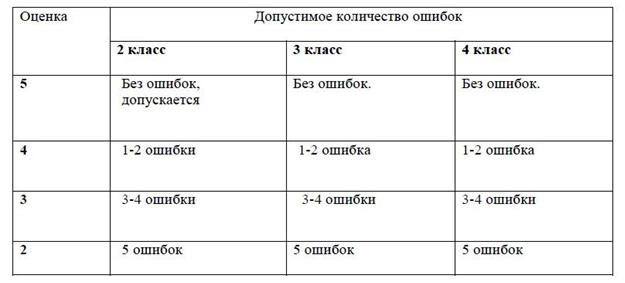 Словарный диктант проводятся в качестве текущих проверочных работ. Ихсодержание составляют слова, написание которых не регулируется правиламиОбъем: 3 класс -10-12 слов4 класс - 12-15 словНормы оценок.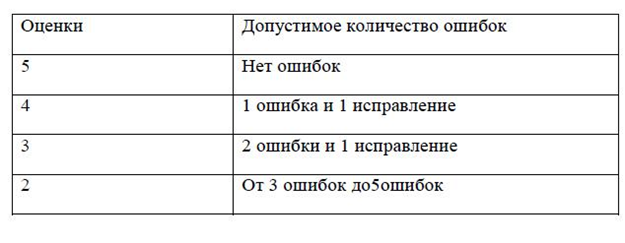 Изложения и сочинения.Сочинения и изложения - основные формы проверки умения правильно и последовательно излагать мысли, уровня речевой подготовки. С помощью изложений и сочинений проверяются: 1) умение раскрывать тему. 2) умение использовать языковые средства, 3) соблюдение языковых норм и правил правописания. Для изложений предлагаются тексты повествовательного характера с четкой сюжетной линией. Постепенно можно использовать тексты с несложными описаниями - пейзажа, портрета и т. д.Объем текста для изложения должен быть на 15-20 слов больше объема текста диктанта. Объем сочинений: 3 класс - 9 - 10 предложений (50-60 слов); 4 класс - 10 - 12 предложений (70-80 слов) итого: 0,5 - 1 страница            Нормы оценок.Оценка           Учет ошибок.5          Правильное  и  последовательное  воспроизведение  авторского  текста.            Логически последовательное раскрытие темы, отсутствие фактических            ошибок, богатство словаря, правильное речевое оформление.            Допускается 1 речевая неточность и 1-2 исправления.4          Имеются  незначительные  нарушения  последовательности  изложения            мыслей, отдельные фактические и речевые неточности. Допускается не            более  3  речевых  недочетов,  не  более  2  орфографических  и  1            пунктуационной ошибки, 1-2 исправления.3          Имеются  некоторые  отклонения  от  авторского  текста,  от  темы,            допущены  отдельные  нарушения  в  последовательности  изложения            мыслей, в построении 2- 3 предложений, беден словарь. Допускается не            более 5 недочетов в речи в содержании и построении текста, от 3 до 5            орфографических ошибок, 1-2пунктуационные, 1-2 исправления.2          Имеются  значительные  отступления  от  авторского  текста,  пропуск            важных  эпизодов,  главной  части,  основной  мысли  и  др.,  нарушена            последовательность  изложения  мыслей,  отсутствует  связь  между            частями,  отдельными  предложениями,  крайне  однообразен  словарь.            Более  6  речевых  недочетов  и  ошибок  в  содержании  и  построении            текста. Допущены 6 и более орфографических и 3-4 пунктуационные            ошибки, 3-5 исправлений.Примечание: В связи с развитием письменной речи изложение и сочинение носит обучающий характер, а не контролирующий.На уровне начального общего образования все творческие работы носят обучающий характер, поэтому отрицательная отметка за них не выставляется и в классный журнал не заносится. Любое сочинение и изложение оценивается двумя отметками: первая ставится за содержание и речевое оформление (соблюдение языковых норм и правил выбора стилистических средств), вторая – за соблюдение орфографических и пунктуационных норм.Обе отметки считаются отметками по русскому языку, за исключением случаев, когда проводится работа, проверяющая знания учащихся по литературе. В этом случае первая отметка (за содержание и речь) считается отметкой по литературе.Во втором классе (второе полугодие) за обучающие изложения и сочинения выставляется одна отметка – за содержание. В третьем, четвертом классе проводится 1 контрольное изложение за учебный год. Отметки за контрольные изложения выставляются через дробную черту – за содержание и грамматику. В третьем и четвертом классах за обучающие и контрольные изложения в журнал выставляются обе отметки: в одну клетку.Оценка выполнения итогового диктантаОценка выполнения учащимися итогового диктанта:«справился на повышенном уровне» допущено не более двух ошибок (включая повторяющуюся ошибку на одно и то же правило);«справился на базовом уровне» допущено не более шести ошибок (с учетом принципа повторяющейся ошибки на одно и то же правило;«не справился» - более шести ошибок.При проверке диктанта следует руководствоваться следующими критериями:1.         Количество ошибок определяется после классификации допущенных ошибок. Если ученик допустил несколько ошибок на одно орфографическое или пунктуационное правило, необходимо первые три из повторяющихся ошибок отмечать (подчеркивать), но засчитывать за одну ошибку, а каждая следующая ошибка на то же правило выносится как самостоятельная.2.         Исправления, допущенные учеником, ошибкой не считаются и не влияют на оценку работы,3.         Качество почерка и аккуратность оформления работы не влияют на оценку выполнения итогового диктанта.Оценка выполнения заданий и проверочной работы в целомВыполнение заданий разной сложности и разного типа оценивается с учетом следующих рекомендаций:1.         В заданиях с выбором ответа из четырех предложенных вариантов ученик должен выбрать только верный ответ. Если учащийся выбирает более одного ответа, то задание считается выполненным неверно.2.         В заданиях с кратким ответом ученик должен записать требуемый краткий ответ.3.         Выполнение каждого из заданий базового уровня сложности (указываются их номера) оценивается по дихотомической шкале:1          балл - указан только верный ответ;0          баллов - указаны неверный ответ или несколько ответов.4.         Выполнение каждого задания повышенного уровня сложности (указываются ихномера) оценивается по следующей шкале:2 балла - приведен верный ответ;1 балл - приведен частично верный ответ:0 баллов - приведен неверный ответ.Оценка выполнения проверочной работы в целом осуществляется в несколько этапов:1.Определяется балл, полученный учеником за выполнение заданий базового уровня сложности.2.Определяется балл за выполнение заданий повышенного уровня сложности.3.Определяется общий суммарный балл.Максимальный балл за выполнение всей работы - 26, из них: за задания базового уровня сложности - 14 баллов, повышенной сложности - 12 баллов.Если ученик получает более 16 баллов (17-26 баллов), то он демонстрирует способность выполнять по русскому языку задания повышенного уровня сложности.Если ученик получает от 9 до 16 баллов, то его подготовка соответствует требованиям Стандарта и он способен применять знания для решения учебно-познавательных и учебно- практических задач.Если ученик получает за выполнение всей работы 8 баллов и менее он имеет недостаточную предметную подготовку по русскому языку.Оценка выполнения заданий и комплексной итоговой работы в целом:Выполнение отдельных заданий может оцениваться разным количеством (баллов от 0 до 5) в зависимости от структуры задания, его уровня сложное" формата ответа и особенностей проверяемых умений. Проверка выполнения заданий осуществляется на основе разработанных критериев, учитывающих реальные ответы выпускников начальной школы.Число выставленных баллов определяется с учётом полноты и правильности выполнения задания.За выполнение задания с выбором одного правильного ответа ученик - получает 1 балл. Если выбрано более одного ответа, включая правильный ответ, то задание считается выполненным неверно и выставляется 0 баллов.Если ответ отсутствует, независимо от типа задания, ставится 0 балловЗа выполнение заданий с множественным выбором может быть выставлено от 0 до 2 баллов.За выполнение заданий с кратким или развернутым ответом ученик может получись от 0 до 5 баллов.Оценка выполнения заданий со свободным развернутым ответом ведётся с соблюдением следующих общих правил:•          если наряду с верным ответом дан неверный, то задание считается выполненным неверно;•          если наряду с верным ответом дополнительно приведен ответ, несоответствующий поставленной, задаче, задание считается выполненным частично.Выполнение учащимся работы в целом оценивается суммарным баллом полученным за выполнение заданий двух отдельных частей и всей работы. Результаты выполнения комплексной работы представляются для каждого ученика как процент от максимального балла за выполнение заданий двух отдельных частей и всей работы.Минимальный критерий освоения учебного материала находится в пределах от 50% от максимального балла.Если ученик набрал число баллов, равное заданному минимальному критериюосвоения учебного материала или превышающее его, то можно сделать вывод о том, что учащийся демонстрирует овладение основными учебными действиями, необходимыми для продолжения образования на следующем уровне образования на уровне правильного выполнения учебных действий или на уровне неосознанного произвольного овладения учебными действиями.Если выпускник начального общего образования получает за выполнение всей работы число баллов ниже заданного минимального критерия освоения учебного материала, то можно сделать вывод о том, что он имеет недостаточную подготовку для продолжения обучения в основной школе. При такой подготовке можно прогнозировать возникновение трудностей в изучении отдельных предметов на уровне основного общего образования .Планируемые результаты освоения учебного предмета, курса(на уровень обучения)Планируемые результаты освоения учебного курса3 классЛичностные результаты:формирование у ребёнка ценностных ориентиров в области языкознания;воспитание уважительного отношения к творчеству как своему, так и других людей;развитие самостоятельности в поиске решения различных речевых задач;формирование духовных и эстетических потребностей;воспитание готовности к отстаиванию своего мнения;отработка навыков самостоятельной и групповой работы.Регулятивные УУДПроговаривать последовательность действий на уроке.Учиться работать по предложенному учителем плану.Учиться отличать верно выполненное задание от неверного.Учиться совместно с учителем и другими учениками давать эмоциональную оценку деятельности класса на уроке. Основой для формирования этих действий служит соблюдение технологии оценивания образовательных достижений.Познавательные УУДОриентироваться в своей системе знаний: отличать новое от уже известного с помощью учителя.Делать предварительный отбор источников информации: ориентироваться в учебнике (на развороте, в оглавлении, в словаре).Добывать новые знания: находить ответы на вопросы, используя учебник, свой жизненный опыт и информацию, полученную на уроках.Перерабатывать полученную информацию: делать выводы в результате совместной работы всего класса.Коммуникативные УУДУметь донести свою позицию до собеседника;Уметь оформить свою мысль в устной и письменной форме (на уровне одного предложения или небольшого текста).Уметь слушать и понимать высказывания собеседников.Уметь выразительно читать и пересказывать содержание текста.Учиться согласованно работать в группе: а) учиться планировать работу в группе; б) учиться распределять работу между участниками проекта; в) понимать общую задачу проекта и точно выполнять свою часть работы; г) уметь выполнять различные роли в группе (лидера, исполнителя, критика).Предметные результаты:Обучающиеся будут знать:изобразительно-выразительные средства языка: метафора, антонимы, синонимы, пословицы, загадки, фразеологизмы;типы текстов: рассуждение, повествование, описание;стили речи: разговорный и книжный (художественный и научный);структуру текста рассужденияуметь:распознавать и понимать значение устаревших слов по указанной тематике;использовать словарные статьи для определения лексического значения слова;понимать значение русских пословиц и поговорок, связанных с изученными темами;произносить слова с правильным ударением (в рамках изученного);определять тему текста и основную мысль;распознавать типы текстов;устанавливать связь предложений в тексте;выделять многозначные слова, фразеологизмы в тексте;определять грамматические значения заимствованных слов;строить словообразовательные цепочки4 классЛичностные:У учащихся будут сформированы:ориентация в нравственном содержании и смысле поступков как собственных, так и окружающих людей(на уровне, соответствующем возрасту);осознание роли речи в общении людей;понимание богатства и разнообразия языковых средств для выражения мыслей и чувств; внимание к мелодичности народной звучащей речи;устойчивой учебно-познавательной мотивации учения, интереса к изучению курса развития речи;чувство прекрасного – уметь чувствовать красоту и выразительность речи, стремиться к совершенствованию речи;интерес к изучению языка.РегулятивныеУчащиеся научатся на доступном уровне:адекватно воспринимать оценку учителя;вносить необходимые дополнения, исправления в свою работу;в сотрудничестве с учителем ставить конкретную учебную задачу на основе соотнесения того, что уже известно и усвоено, и того, что еще неизвестно;составлять план решения учебной проблемы совместно с учителем;в диалоге с учителем вырабатывать критерии оценки и определять степень успешности своей работы и работы других в соответствии с этими критериями.Познавательные:Учащиеся научатся:осуществлять поиск необходимой информации для выполнения учебных заданий, используя справочные материалы;моделировать различные языковые единицы (слово, предложение);использовать на доступном уровне логические приемы мышления (анализ, сравнение, классификацию, обобщение)выделять существенную информацию из небольших читаемых текстов.вычитывать все виды текстовой информации: фактуальную, подтекстовую, концептуальную;пользоваться словарями, справочниками;строить рассуждения.Коммуникативные:Учащиеся научатся:вступать в диалог (отвечать на вопросы, задавать вопросы, уточнять непонятное);договариваться и приходить к общему решению, работая в паре;участвовать в коллективном обсуждении учебной проблемы;строить продуктивное взаимодействие и сотрудничество со сверстниками и взрослыми;выражать свои мысли с соответствующими возрасту полнотой и точностью;быть терпимыми к другим мнениям, учитывать их в совместной работе;оформлять свои мысли в устной и письменной форме с учетом речевых ситуаций;адекватно использовать речевые средства для решения различных коммуникативных задач;владеть монологической и диалогической формами речи.Предметные  результатыОбучающиеся будут знать:многозначные слова, омонимы, синонимы, антонимы, омоформы, омофоны ;изобразительно-выразительные средства языка: метафоры, сравнения, олицетворение, эпитеты;стили речи: разговорный и книжный (художественный, научный), газетно-публицистический;особенности эпистолярного жанра; типы текстов;основные элементы композиции текста.уметь:распознавать и понимать значение устаревших слов по указанной тематике;использовать словарные статьи для определения лексического значения слова;понимать значение русских пословиц и поговорок, связанных с изученными темами;уместно использовать  изученные средства общения в устных высказываниях (жесты, мимика, телодвижения, интонацию);выразительно читать небольшой текст по  образцу;определять степень вежливого поведения, учитывать ситуацию общения;вступать в контакт и поддерживать его, умение благодарить, приветствовать, прощаться, используя соответствующие этикетные формы;быть хорошим слушателем;определять лексическое значение слова;отличать текст как тематическое и смысловое единство от набора предложений;редактировать предложения;определять по заголовку, о чем говорится в тексте, выделять в тексте опорные слова;сочинять на основе данного сюжета, используя средства выразительности;распознавать типы текстов;устанавливать связь основных элементов композиции текста;распознавать стили речи.Содержание учебного предмета    Основные содержательные линии программы для 3-4 классов  (разделы программы) соотносятся с содержательными линиями основного курса русского языка. Программа включает в себя следующие разделы:Русский язык: прошлое и настоящее.Язык в действии: слово, предложение.Секреты речи и текста.    Содержание ориентировано на воспитание уважения к русскому языку как основе русской культуры и литературы.    Работа с теоретическими материалами, практическими и проектными заданиями позволяет расширить представления учащихся об отражении в русской истории, материальной и духовной культуры русского народа, о русской языковой картине мира, о закономерностях развития русского языка.   Особое внимание уделяется вопросам формирования речевой культуры учащихся в современной языковой ситуации, развитию речевых умений в различных сферах общения.    Соответствует федеральному государственному образовательному стандарту начального общего образования.  «Русский родной язык» в 3 классеРаздел 1. Русский язык: прошлое и настоящее      Слова, называющие предметы традиционного русского быта: 1) слова, описывающие город (например, конка, карета, городовой, фонарщик, лавка, купец, приказчик, полицмейстер, мастеровой  );2) слова, называющие то, во что раньше одевались, элементы женского русского костюма (например, кафтан, зипун, армяк,  навершник, душегрея, салоп,  кушак, понева, передник, кокошник, кичка, сорока, позатыльник).Пословицы и поговорки, фразеологизмы,  возникновение которых связано с предметами и явлениями традиционного русского быта (например, работать спустя рукава,  один салопчик да и тот подбит ветром).Проектное задание: «Русский народный костюм»Раздел 2. Язык в действии         Как правильно произносить слова (пропедевтическая работа по предупреждению ошибок в произношении слов в речи).Слово, его значение. Слова нейтральные и эмоциональные и эмоционально окрашенные. Знакомство со словарём синонимов. Изобразительно- выразительные средства языка: метафора, эпитет, сравнение, олицетворение. Умение выделять их в тексте, определять значение и назначение, использовать при создании текста в художественном стиле.Фразеологизмы. Умение определять значение устойчивого выражения, употреблять его в заданной речевой ситуации.Заимствованные слова. Основные источники пополнения словаря. Знакомство с элементами словообразования.Раздел 3. Секреты речи и текстаТема, основная мысль текста. Опорные слова. Структура текста. План, виды плана.Стили речи: разговорный и книжный (художественный и научный). Умение определять стилистическую принадлежность текстов, составлять текст в заданном стиле.Типы текста. Повествование, описание, рассуждение. Умение составлять описание  предметов и явлений, рассуждение в художественном и научном стилях. Умение составлять повествование с элементами описания.Волшебные слова: слова приветствия, прощания, просьбы, благодарности, извинение. Умение дискутировать, использовать вежливые слова в диалоге с учётом речевой ситуации.«Русский родной язык»  в 4 классеРаздел 1. Русский язык: прошлое и настоящее      Слова, называющие части тела человека (например, перст, очи, ланита, чело, выя, уста, око, шуйца, десница  );3)      слова, называющие доспехи древнего русского воина (например, копье, древко, кальчуга, шлем, науши, бармица, );4)      слова, называющие старинные меры (например, аршин, сажень, пядь, локоть и т.д)      Пословицы и поговорки, фразеологизмы,  в которых сохранились устаревшие слова (например: беречь как зеницу ока, быть притчей во языцех, коломенская верста, косая сажень в плечах, как аршин проглотил, гроша медного не стоит)Проектное задание: Пословицы с устаревшими словами в картинках.Раздел 2. Язык в действииЛексическое значение слова. Омоформы, омофоны и омонимы. Прямое и переносное значение слова. Сравнение, метафора, олицетворение, эпитет – сравнительная характеристика. Крылатые слова и выражения. Пословицы , поговорки, афоризмы.Иностранные заимствования. Новые слова. Умение выделять в тексте стилистически окрашенные слова; определять стили речи с учетом лексических особенностей текста. Диалектизмы. Значение диалектизмов в литературном языке.Раздел 3. Секреты речи и текстаСтили речи: разговорный, книжные (научный, публицистический, деловой), художественный. Умение определять стилистическую принадлежность текстов, составлять текст в заданном стиле. Аннотация. Письма пишут разные. Умение конструировать текст по заданной временной схеме, проводить лексическое и грамматическое редактирование. Композиция текста. Завязка, развитие действия, кульминация, развязка. Умение определять элементы  композиции в данном тексте, составлять текст заданной композиционной структуры.Содержаниеучебного предмета/курса (на уровень обучения)Содержание учебного предмета3 класс (17ч)Раздел 1. Русский язык: прошлое и настоящееСлова, связанные с особенностями мировосприятия и отношений между людьми (например, правда – ложь, друг – недруг, брат – братство – побратим).Слова, называющие природные явления и растения (например, образные названия ветра, дождя, снега; названия растений).Слова, называющие предметы и явления традиционной русской культуры: слова, называющие занятия людей (например, ямщик, извозчик, коробейник, лавочник). Слова, обозначающие предметы традиционной русской культуры: слова, называющие музыкальные инструменты (например, балалайка, гусли, гармонь).Русские традиционные сказочные образы, эпитеты и сравнения (например, Снегурочка, дубрава, сокол, соловей, зорька, солнце и т.п.): уточнение значений, наблюдение за использованием в произведениях фольклора и художественной литературы.Названия старинных русских городов, сведения о происхождении этих названий. Проектные задания: «Откуда в русском языке эта фамилия»; «История моего имени и фамилии» (приобретение опыта поиска информации о происхождении слов).Раздел 2. Язык в действииКак правильно произносить слова (пропедевтическая работа по предупреждению ошибок в произношении слов в речи).Многообразие суффиксов, позволяющих выразить различные оттенки значения и различную оценку, как специфика русского языка (например, книга, книжка, книжечка, книжица, книжонка, книжища; заяц, зайчик, зайчонок, зайчишка, заинька и т. п.) (на практическом уровне).Специфика грамматических категорий русского языка (например, категории рода, падежа имён существительных). Практическое овладение нормами употребления отдельных грамматических форм имен существительных. Словоизменение отдельных форм множественного числа имен существительных (например, родительный падеж множественного числа слов) (на практическом уровне). Практическое овладение нормами правильного и точного употребления предлогов, образования предложно-падежных форм существительных (предлоги с пространственным значением) (на практическом уровне). Существительные, имеющие только форму единственного или только форму множественного числа (в рамках изученного).Совершенствование навыков орфографического оформления текста.Раздел 3. Секреты речи и текстаОсобенности устного выступления.Создание текстов-повествований: о путешествии по городам; об участии в мастер-классах, связанных с народными промыслами.Создание текстов-рассуждений с использованием различных способов аргументации (в рамках изученного).Редактирование предложенных текстов с целью совершенствования их содержания и формы (в пределах изученного в основном курсе).Языковые особенности текстов фольклора и художественных текстов или их фрагментов (народных и литературных сказок, рассказов, загадок, пословиц, притч и т.п.).4 класс (17ч)Раздел 1. Русский язык: прошлое и настоящееСлова, связанные с качествами и чувствами людей (например, добросердечный, доброжелательный, благодарный, бескорыстный); слова, связанные с обучением. Слова, называющие родственные отношения (например, матушка, батюшка, братец, сестрица, мачеха, падчерица).Пословицы, поговорки и фразеологизмы, возникновение которых связано с качествами, чувствами людей, с учением, с родственными отношениями (например, от корки до корки, вся семья вместе, так и душа на месте и т.д.). Сравнение с пословицами и поговорками других народов. Сравнение фразеологизмов из разных языков, имеющих общий смысл, но различную образную форму.Русские традиционные эпитеты: уточнение значений, наблюдение за использованием в произведениях фольклора и художественной литературы.Лексика, заимствованная русским языком из языков народов России и мира. Русские слова в языках других народов.Проектные задания: «Откуда это слово появилось в русском языке» (приобретение опыта поиска информации о происхождении слов); «Сравнение толкований слов в словаре В.И. Даля и современном толковом словаре»; «Русские слова в языках других народов».Раздел 2. Язык в действииКак правильно произносить слова (пропедевтическая работа по предупреждению ошибок в произношении слов в речи).Трудные случаи образования формы 1 лица единственного числа настоящего и будущего времени глаголов (на пропедевтическом уровне). Наблюдение за синонимией синтаксических конструкций на уровне словосочетаний и предложений (на пропедевтическом уровне).История возникновения и функции знаков препинания (в рамках изученного).Совершенствование навыков правильного пунктуационного оформления текста.Раздел 3. Секреты речи и текстаПравила ведения диалога: корректные и некорректные вопросы.Информативная функция заголовков. Типы заголовков.Составление плана текста, не разделенного на абзацы. Информационная переработка прослушанного или прочитанного текста: пересказ с изменением лица.Создание текста как результата собственной исследовательской деятельности.Оценивание устных и письменных речевых высказываний с точки зрения точного,уместного и выразительного словоупотребления. Редактирование предложенных исобственных текстов с целью совершенствования их содержания и формы; сопоставлениечернового и отредактированного текстов. Практический опыт использования учебныхсловарей в процессе редактирования текста.Синонимия речевых формул (на практическом уровне).ТемаСодержаниеХарактеристика деятельности учащихсяРаздел 1. Русский язык: прошлое и настоящееРаздел 1. Русский язык: прошлое и настоящееРаздел 1. Русский язык: прошлое и настоящееРоль общения в жизни человека.слова, описывающие город (например, конка, карета, городовой, фонарщик, лавка, купец, приказчик, полицмейстер, мастеровой )распознают и понимают значение устаревших слов по указанной тематике;используют словарные статьи для определения лексического значения слова;учатся понимать значение русских пословиц и поговорок, связанных с изученными темамиРоль интонации. Умение владения разговора. Русский народный костюмслова, называющие то, во что раньше одевались, элементы женского русского костюма (например, кафтан, зипун, армяк, навершник, душегрея, салоп,  кушак, понева, передник, кокошник, кичка, сорока, позатыльник)распознают и понимают значение устаревших слов по указанной тематике;используют словарные статьи для определения лексического значения слова;учатся понимать значение русских пословиц и поговорок, связанных с изученными темамиПроектное задание: Многозначность. Лексическое значение слова.выполняют проектное заданиеРаздел 2. Язык в действииРаздел 2. Язык в действииРаздел 2. Язык в действииСредства устного и письменного общения. Как правильно произносить слова.Пропедевтическая работа по предупреждению ошибок в произношении слов в речиработают со словарем ударений.Бытовое общение.Речевая ситуация. Изобразительно- выразительные средства языка: метафора, эпитет, сравнение, олицетворение.Продолжить знакомство с изобразительно-выразительными средствами языка, их назначениемучатся подбирать и употреблять метафоры, сравнения, эпитеты и олицетворение в устной и письменной речи; работают со словарем синонимов.Чередование позиционное и историческое.Фразеологизмы.Продолжают знакомиться  с фразеологизмами и крылатыми словами.находят в тексте фразеологизмы; объясняют значение фразеологизмов; учатся уместно употреблять крылатые слова в речи.Словарный состав слова. Откуда приходят слова?Заимствованные слова. Грамматические значения заимствованных слов.знакомятся с заимствованными словами; учатся определять грамматические значения заимствованных слов.Старославянизмы в современном русском языке. Как растет слово?   .Знакомство с элементами словообразованияупражняются в словообразовании; работают с морфемно-словообразовательным словаремРаздел 3. Секреты речи и текстаРаздел 3. Секреты речи и текстаРаздел 3. Секреты речи и текстаЭтимология терминов: префикс,суффикс. Темы текстов. Основная мысль текста. Опорные слова.Определение темы текста, основной мысли; совершенствовать навыки определения опорных слов.учатся определять тему текста, основную мысль; определять опорные (ключевые) слова в тексте; на основе опорных слов создавать текст.Лексическое значение слова и приставки. Сочинение на тему: «Мой выходной день»Правописание соединительных гласных в сложных словах. Типы текста. Рассуждение.Познакомить со структурой текста рассуждения. Составлять рассуждение в художественном и научном стиляхзнакомятся со структурой текста рассуждения; учатся составлять тексты рассужденияСтили речи: разговорный и книжный  ( художественный и научный).Исследовать разговорный стиль речи, художественный; обсудить признаки научного стиля.учатся определять стилистическую принадлежность текстов, составлять текст в заданном стилеКультура общения. Интонация .Обращение.Исследовать правила речевого этикета во время спора, дискуссии.уметь соблюдать речевой этикет в споре, дискуссии.Итоговый тествыполняют итоговую работуТемаСодержаниеХарактеристика деятельности учащихсяРаздел 1. Русский язык: прошлое и настоящееРаздел 1. Русский язык: прошлое и настоящееРаздел 1. Русский язык: прошлое и настоящееПутешествие в прошлое.Русский язык:прошлое и настоящее.Предложение и его виды.Письмо,как жанр текста.Стиль,тип и тема текста.Слова, называющие части тела человека (например, перст, очи, ланита, чело, выя, уста, око, шуйца, десница  );распознают слова и понимают значение устаревших слов по указанной тематике;используют словарные статьи для определения лексического значения слова;учатся понимать значение русских пословиц и поговорок, связанных с изученными темамиСловарь сочетаемости слов русского языка.Словари русского языка.Смысловая работа по тексту.Русский богатырьслова, называющие доспехи древнего русского воина (например, копье, древко, кальчуга, шлем, науши, бармица, )распознают слова и понимают значение устаревших слов по указанной тематике;используют словарные статьи для определения лексического значения слова;учатся понимать значение русских пословиц и поговорок, связанных с изученными темамиЯзыковые особенности текстов разных стилей.Чем мерили в старину?слова, называющие старинные меры (например, аршин, сажень, пядь, локоть и т.д)распознают слова и понимают значение устаревших слов по указанной тематике;используют словарные статьи для определения лексического значения слова;учатся понимать значение русских пословиц и поговорок, связанных с изученными темамиПроектное задание: Словарная статья,эпитеты.создают книжку с пословицами с устаревшими словами в картинках.Раздел 2. Язык в действии.Раздел 2. Язык в действии.Раздел 2. Язык в действии.Омонимы, омофоны, омоформы.Работа с синонимами.Формирование  представления об омонимах, омофонах, омоформах. Повторение: отличие многозначного слова от омонимов.знакомятся с омофонами и омоформами и учатся их определять.упражняются в различении многозначного слова от омонима.Как правильно произносить слова.Выбор языковых средств в соответствии с ситуацией общения.Пропедевтическая работа по предупреждению ошибок в произношении слов в речиработают со словарем ударений.Фразеологизмы.Продолжить формирование представления о фразеологизмах. Уметь определять слова с переносным значением слова.работают с фразеологизмами; заменяют  слова фразеологизмами; объясняют смысл фразеологизма; используют в речи.Диалектизмы. Вежливое общение.Роль местоимений и предлогов.Формирование представления о диалектизмах. Диалекты в литературном языке.читают тексты, в которых использованы диалектизмы.Выделение обращений на письме.Пословицы и поговорки. Афоризмы.Работа с пословицами и поговорками. Знакомство с афоризмами.учатся  уместно употреблять  пословицы в речи; знакомятся с афоризмамиИнструкция,как жанр письма.учатся составлять текст по заданной пословице.Раздел 3. Секреты речи и текстаРаздел 3. Секреты речи и текстаРаздел 3. Секреты речи и текстаХудожественный стиль.Знакомство с художественным стилем. Составление текста в художественном стиле.анализируют тексты разных стилей; выявляют особенности художественного стиля; пробуют самостоятельно составить небольшой рассказ в художественном стиле.Композиция текста. Основные элементы композиции.Знакомство с основными элементами композиции текста.знакомятся с основными элементами композиции текста; учатся их находить в текстеКомпозиция. Работа с деформированным текстом.Упражнения в определении элементов композицииупражняются в определении элементов композиции в деформированном тексте; восстанавливают и записывают текстТворческая работа. Создание открытки.продумывают содержание рассказа и его композицию; составляют план рассказа; записывают опорные слова; составляют черновой вариант текста; редактируют; записывают чистовой вариант текста.Газетно-публицистический стиль.Знакомство с особенностями газетно-публицистического стилязнакомятся  с жанрами газетного стиля; упражняются в определении газетного жанраЯ пишу письмоЗнакомство с особенностями эпистолярного жанразнакомятся с особенностями эпистолярного жанра; пробуют самостоятельно написать письмо другу, в котором бы просматривались такие части: обращение к адресату, рассказ о событиях, изложение своих мыслей, добрые пожелания адресату.Итоговый тествыполняют итоговую работу